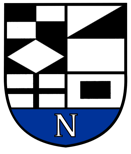 NERINGOS SAVIVALDYBĖS TARYBAŠVIETIMO, KULTŪROS, SPORTO, SOCIALINĖS APSAUGOS, SVEIKATOS IR KURORTO REIKALŲ KOMITETO POSĖDŽIO DARBOTVARKĖ NR.32024-04-15NeringaVadovaudamasis Neringos savivaldybės tarybos veiklos reglamento 23.6.1. ir 23.6.2. punktais, 2024 m. balandžio 18 d. 9.00 val. š a u k i a m a s Švietimo, kultūros, sporto, socialinės apsaugos, sveikatos ir kurorto reikalų komiteto posėdis ir sudaroma posėdžio darbotvarkė:Dėl darbotvarkės patvirtinimo.Dėl Neringos savivaldybės tarybos 2024 m. vasario 14 d. sprendimo Nr. T1-16 „Dėl Neringos savivaldybės 2024 metų biudžeto patvirtinimo“ pakeitimo (Nr. TP-128 Janina Kobozeva)Dėl Viešosios įstaigos Neringos pirminės sveikatos priežiūros centro 2023 metų veiklos ataskaitos ir finansinių ataskaitų rinkinio patvirtinimo (Nr. TP-131 Rosita Bazarauskaitė)Dėl skolų pripažinimo beviltiškomis, jų nurašymo, apskaitos ir inventorizavimo tvarkos aprašo patvirtinimo (Nr. TP-105 Renata Kuprienė)Dėl keleivių vežimo reguliariais reisais vietinio susisiekimo maršrutais tarifų dydžių nustatymo (Nr. TP-114 Medūnė Marija Šveikauskienė)Dėl Neringos socialinių paslaugų centro 2023 metų metinių ataskaitų rinkinio patvirtinimo Nr. (TP-115 Audronė Tribulaitė)Dėl Neringos savivaldybės 2024 metų socialinių paslaugų plano patvirtinimo (Nr. TP-116 Audronė Tribulaitė)Dėl vienkartinės pašalpos a.d.n. (Nr. TP-127 Audronė Tribulaitė)Dėl sutikimo perimti turtą savivaldybės nuosavybėn ir jo perdavimo valdyti, naudoti ir disponuoti juo patikėjimo teise (Nr. TP-108 Aina Kisielienė)Dėl pritarimo nekilnojamojo turto įsigijimui Neringos savivaldybės nuosavybėn (Nr. TP-117 Aina Kisielienė)Dėl nepritarimo nekilnojamojo turto įsigijimui Neringos savivaldybės nuosavybėn (Nr. TP-118 Aina Kisielienė)Dėl nekilnojamojo turto panaudos sutarties pratęsimo (Nr. TP-124 Aina Kisielienė)Dėl turto perdavimo pagal panaudos sutartį Viešajai įstaigai Greitosios medicinos pagalbos tarnybai (TP-132 Aina Kisielienė)Dėl gyvenamųjų patalpų priskyrimo tarnybinėms gyvenamosioms patalpoms (Nr. TP-125 Aina Kisielienė)Dėl sutikimo nugriauti ir pastatyti inžinerinius statinius adresu L. Rėzos g. 8, Neringa (Nr. TP- 126 Aina Kisielienė)Dėl Neringos savivaldybės tarybos 2021 m. balandžio 29 d. sprendimo Nr. T1-79 „Dėl Neringos savivaldybės materialiojo turto viešo nuomos konkurso organizavimo taisyklių patvirtinimo“ pakeitimo (Nr. TP-129 Aina Kisielienė)Dėl tikslingumo projektą „Nidos modernaus meno muziejaus įkūrimas“ įgyvendinti viešojo ir privataus sektorių partnerystės būdu (Nr. TP-130 Aina Kisielienė)Dėl kitos paskirties valstybinės žemės sklypo, esančio Vėtrungių g. 140, Neringoje, nuomos (Nr. TP-106 Violeta Šiaudvytiene)Dėl valstybinės žemės sklypo, esančio Preilos g. 17, Neringoje, nuomos sutarties pakeitimo (Nr. TP-107 Violeta Šiaudvytiene)Dėl valstybinės žemės sklypo, esančio Kuršių g. 4, Neringoje, nuomos sutarties pakeitimo (Nr. TP-109 Violeta Šiaudvytiene)Dėl valstybinės žemės sklypo, esančio Naglių g. 14, Neringoje, nuomos sutarties pakeitimo (Nr. TP-110 Violeta Šiaudvytiene) Dėl valstybinės žemės sklypo, esančio Naglių g. 14C, Neringoje, nuomos sutarties pakeitimo (Nr. TP-122 Violeta Šiaudvytiene)Dėl valstybinės žemės sklypo, esančio Nidos–Smiltynės pl. 29, Neringoje, nuomos sutarties pakeitimo (Nr. TP-111 Violeta Šiaudvytiene)Dėl valstybinės žemės sklypo, esančio Nidos–Smiltynės pl. 5, Neringoje, nuomos sutarties pakeitimo (Nr. TP-112 Violeta Šiaudvytiene)Dėl valstybinės žemės sklypo, esančio Preilos g. 6, Neringoje, nuomos sutarties pakeitimo (Nr. TP-113 Violeta Šiaudvytiene)Švietimo, kultūros, sporto, socialinės apsaugos, sveikatos ir kurorto reikalų komiteto pirmininkas  Vaidas Venckus	